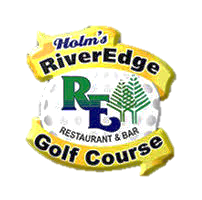 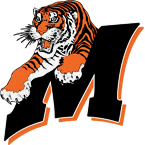 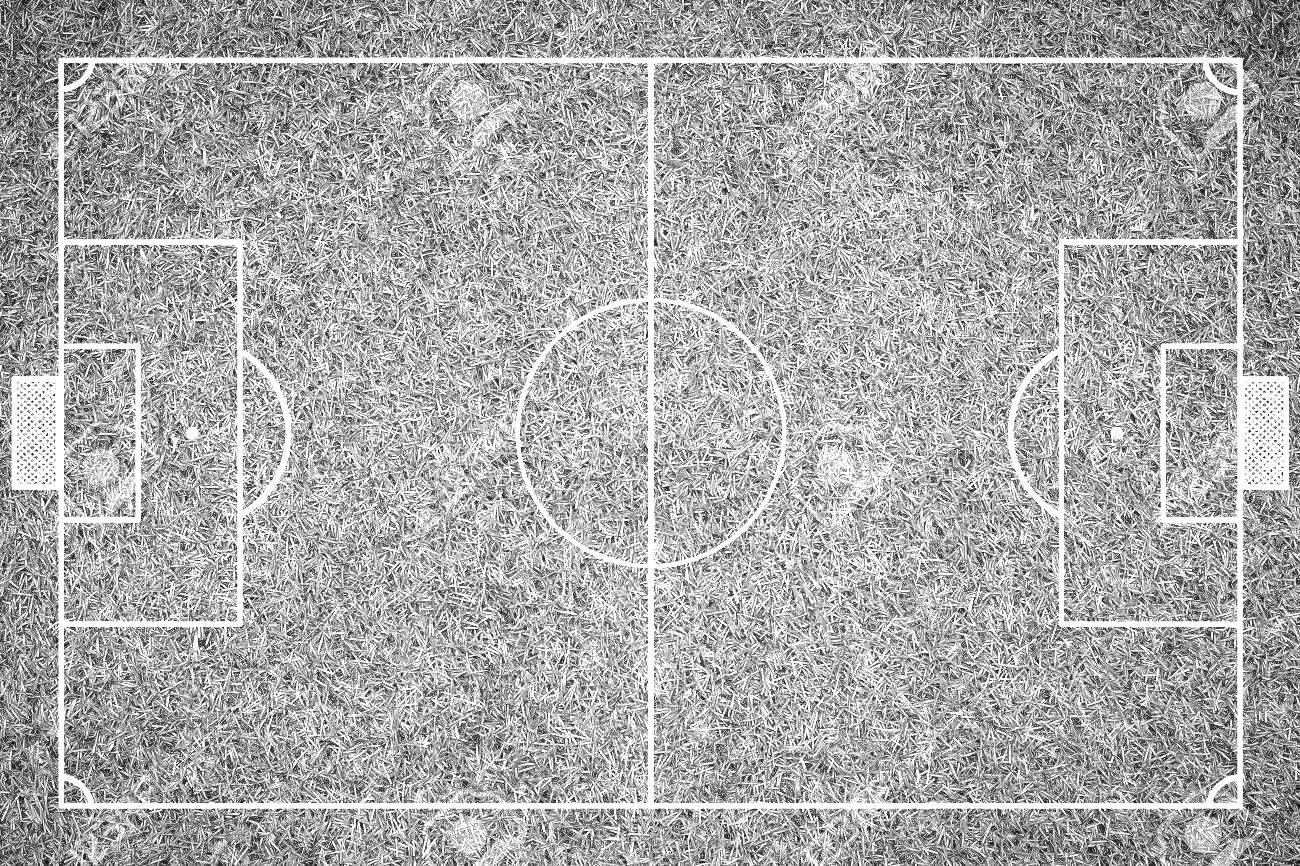 Company Name: 									Contact Person: 									      		Phone #: 										(please place a check next to the Sponsorships you are willing to provide)Beverage Sponsor: $1000Free Registration of Four Golfers/One TeamCart Sponsor: $250Signage Included and Free Register of One GolferHole Sponsors: (includes signage)$300 for a Par 3 (Free Registration of 2 Golfers) $400 for a Par 4 (Free Registration of 3 Golfers)$500 for a Par 5 (Free Registration of 4 Golfers/One Team)Flag Event Sponsor: $100 per EventAdditional $50 for Two SignsSponsorship Total = $									# of Free Registrations (if earned): 				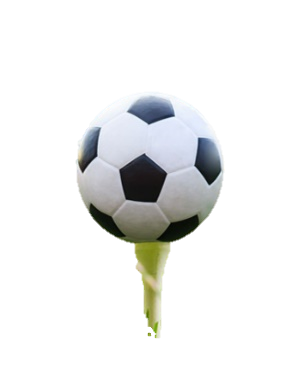 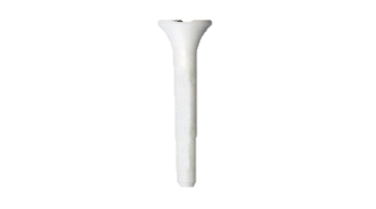 